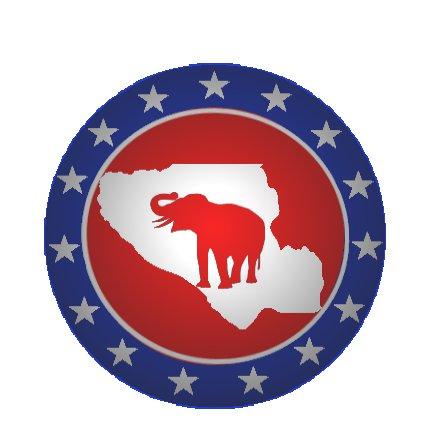 SANTA CLARA COUNTY REPUBLICAN PARTY CANDIDATE QUESTIONNAIREDear Candidate,In preparation for the 2022 election, the Santa Clara County Republican party (SVGOP) will be considering endorsements for Republican candidates. Whether or not you’ve been endorsed by SVGOP in the past, we ask that you please complete the following questionnaire. After completing the questionnaire, return it to the SVGOP via email at director@svgop.com.   You may attach extra pages if you need more space for any of your answers. Following the submission of your questionnaire, you may be contacted for an interview with our Executive Committee.An SVGOP endorsement will only be given to candidates who are approved by the Executive Committee and receive the support of the members of the full County Committee. All the information in this questionnaire will be kept confidential and will only be reviewed by members of the Executive Committee. Thank you for taking the time to complete the questionnaire and for seeking the endorsement of the Santa Clara County Republican Party. If you have any questions or concerns, please contact Luis Buhler, SVGOP Candidate Development at Luis@RockledgeAssociates.com, or reach out to me at shanepatrickconnolly@gmail.com or via text at 408-569-3883. Feel free to cc both of us with your questionnaire, as well.Sincerely,Shane Patrick ConnollyChairmanCANDIDATEFull Name:  For what office are you a candidate? Occupation/Employer:Home Address:Private Email Address:				Private Mobile Phone: Public Email Address*:			Public Phone*:*For information you would be comfortable having us share with other local Republicans or volunteers.CAMPAIGN ORGANIZATIONExact Campaign Committee Name:Fair Political Practices Committee I.D. Number: What will be your title/designation on the ballot?Campaign Email Address:Campaign Website:Campaign Treasurer:Committee Address:Campaign Phone:Campaign Manager Name:Campaign Manager Email:Campaign Consultant Name: Campaign Consultant Address:Campaign Consultant Phone:If you have a consultant, please explain his or her role for you? PERSONAL/PUBLIC RECORDHave you run for an elected office before?  Office: Location: Outcome (include percentage of vote for each candidate): Have you held an appointed position before? Appointment: Location: By whom were you appointed? If you answered Yes to either of the above questions, what are your major accomplishments since being elected or appointed?How much have you raised for any previous campaigns?How long have you lived in the district you are running for?What is your profession?Please provide details of your education?In the last 20 years, how many elections have you voted in?Have you ever declared personal or business bankruptcy? If so, please explain.Have you ever had a professional license suspended or revoked? If so, please explain.Have you ever been convicted of a misdemeanor? If yes, please explain.Have you ever been convicted of a felony? If yes, please explain.LEADERSHIPWhy are you running for this position?What distinguishes you from the other candidates? If you are a registered Republican seeking either a partisan or non-partisan office, please explain how your platform is consistent with GOP principles. Also please indicate how long you have been a registered Republican. (if not a registered Republican skip this question and move to the next question)If you are registered to vote as something other than a Republican, indicate what your registration is and why you are seeking the support of the SVGOP. (skip if a registered Republican)ENDORSEMENTSWhat groups/organizations, including business groups or PACs, have or will endorse you?What groups/organizations have or may oppose you?What prominent individuals will support you (elected officials, financial supporters, community leaders, etc.)?	What prominent individuals will oppose you?MONEYAre there campaign contribution limits for this race?Is there an expenditure limit for this race?How much money did the winning and losing candidate in the last election for the office for which you are a candidate spend?What is your campaign budget and how much will you personally contribute?What is the most money you have raised for yourself in a past election?